12 February 2024							JN:MW: 38633940<First last name><Address 1><Address 2><Suburb NSW 1234>Dear <name>Have your say Proposed Resident Parking Scheme expansion Catherine Street and Redmond Street, LeichhardtCouncil has received requests from residents for a review of the existing Resident Parking Scheme (RPS) in Catherine Street and Redmond Street, Leichhardt to better manage on-street parking in the area.In November 2023, parking occupancy surveys were undertaken in Catherine Street and Redmond Street and indicated high parking occupancy level (above 85%) during different times of the day.It is proposed to expand and consolidate the Resident Parking Scheme in Catherine Street and Redmond Street by installing ‘2P 8am-10pm, Monday to Saturday, Permit Holders Excepted, Area L1” in the following sections: Western side of Catherine Street between Redmond Street and The AvenueEastern side of Catherine Street between Albion Street and Emily StreetWestern side of Redmond Street between Hay Street and the north end of Redmond Street Please note that as part of the proposal, statutory ‘No Stopping’ zones must be installed at all intersections as per NSW Road Rules if the restriction is not already in place.The proposal is shown in the plan enclosed in this letter.Please note the following guidelines from Council’s Resident Parking Policy will apply: A minimum of 50% support from properties in the subject section are required for consideration to implement RPS. Each property will be entitled to a single preference only -please note that multiple submissions will be counted as one.Eligibility for resident parking permit is as follows: Proof of vehicle registered at the property is required for resident parking permit application.One visitor parking permit will be offered per eligible property.Dual occupancies, multi dwelling housing and residential flat buildings, subdivisions into two or more lots and strata subdivision of residential flat buildings approved after January 2001 are not allowed to participate in a RPS as off-street parking should be provided in accordance with Council’s parking development control plan DCP.Parking permits are not available for boats on trailers, box trailers, caravans, buses and trucks (i.e., vehicles greater than 3 tonnes GVM).Residents who have signed petitions or made earlier request will still be required to complete Council’s survey.Have your sayLet us know your thoughts on this proposal: Online via your yoursay.innerwest.nsw.gov.au/localtraffic and click on Catherine Street tile or scan the QR Code below to head directly to the surveyBy post to PO Box 14 Petersham NSW 2049 c/o Jackie NgBy phone on 9392 5839Via email to jackie.ng@innerwest.nsw.gov.auFeedback closes on Monday, 11 March 2024. What happens next?A report, including feedback from the community, will be considered by the Local Traffic Committee. Everyone who provides feedback will be notified when the report is considered by the Committee. More information If you have any questions about this proposal, please contact Daniela Kiproff on 9392 5321 or daniela.kiproff@innerwest.nsw.gov.au.Yours sincerely,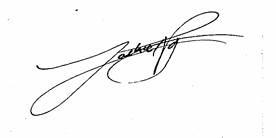 Jackie Ng | Graduate Traffic Engineer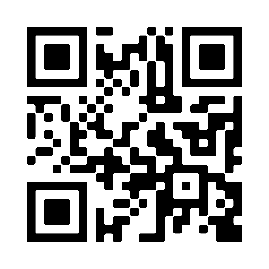 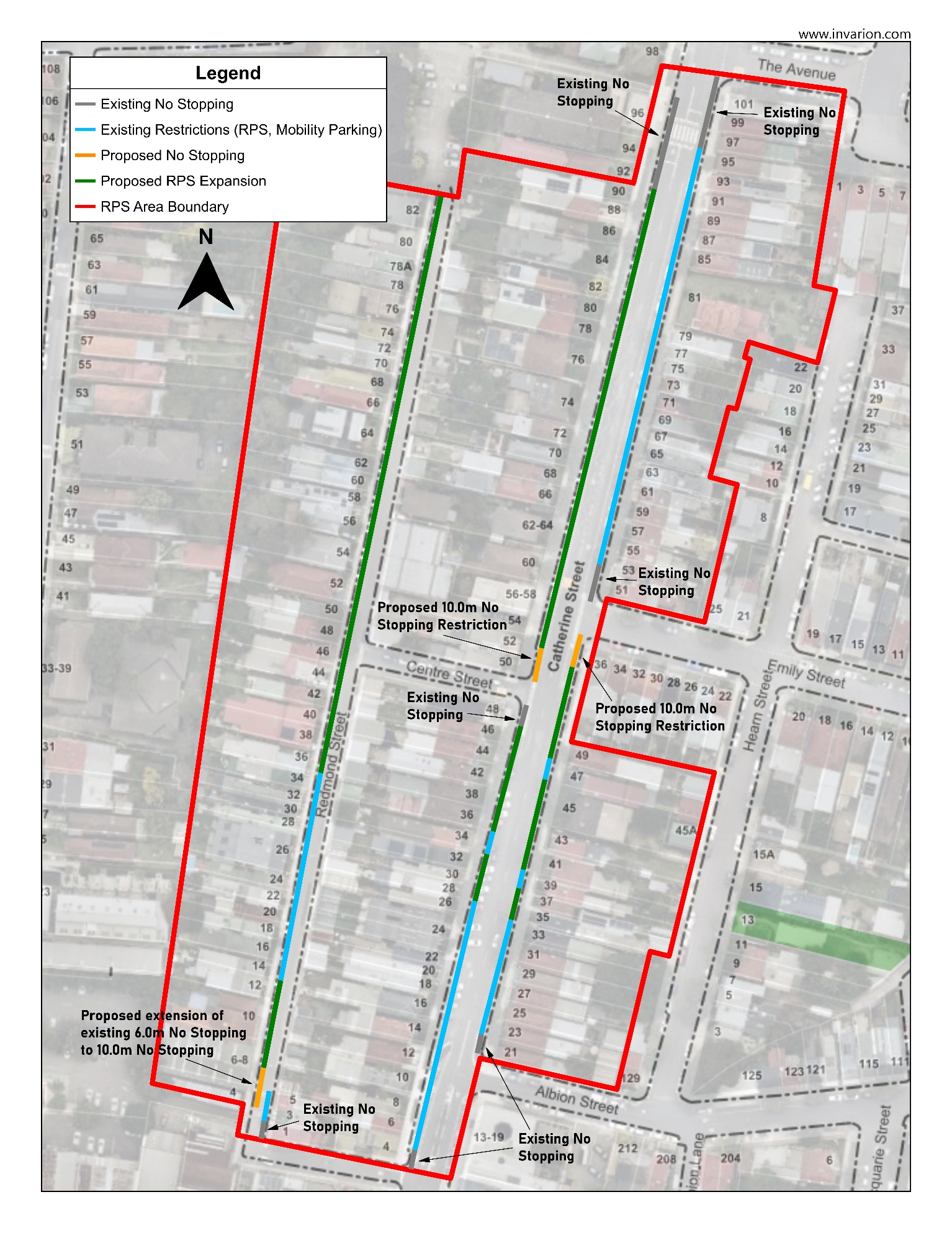 No. of off-street parking spaces on the propertyNo. of resident parking permit eligible0maximum 2112 or more0